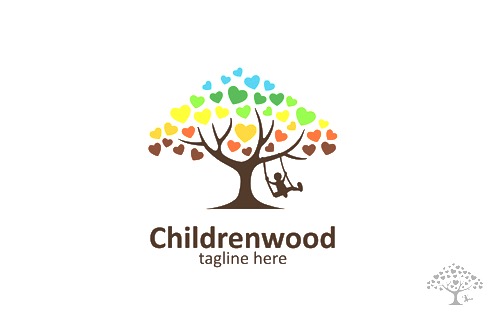  Kraampakket 1 pak/5 celstof matjes (onderleggers), bij thuis bevallen 2 pakken/10 stuks3 pakken kraamverband grootAlcohol 70 % 1 flesjePakje watten1 doosje gaasjes 10x10 cm steriel2 digitale thermometers (liever geen oorthermometer)vitamine K en D druppels als je die wilt gevenExtra bij thuis bevallen:1 kraammatrasje 1 plastic onderlegger/zeiltje2 vuilniszakkenAls je hebt 2 emmers, heb je ze niet dan hoef je ze niet speciaal te kopen1 navelklem of navelbandje1 extra doosje 10x10 gaasjes steriel Handig bij thuis bevallen:Losse heldere lampKrukje of stoelEen deel van dit lijstje zitten al in het kraampakket wat je verzekering aan je geeft als je aanvullend verzekerd bent. Anders is alles ook los te koop bij drogist en apotheek.Controleer even wat er al in het pakket zit wat je hebt, zodat je geen dingen dubbel koopt. Het wordt meestal rond de 30 weken zwangerschap per post bij je thuis gebracht, of je krijgt bericht dat je het ergens op kunt komen halen.Het is fijn als je bed opgehoogd wordt tot 70-80 cm hoogte. Dit is beter voor de rug van de kraamverzorgende. Je kunt hiervoor bij bv Medipoint klossen lenen, ze worden na bestelling bij je thuis gebracht. Er zijn ook andere handige hulpmiddelen te leen zoals bedsteunen etc, zie daarvoor de Medipoint website. Mochten klossen niet passen, dan lukt het vaak ook goed met bierkratjes of blokken hout, of overleg met je kraambureau.